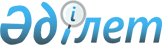 Об утверждении тарифов на сбор, вывоз и захоронение твердых бытовых отходов по Тупкараганскому району
					
			Утративший силу
			
			
		
					Решение Тупкараганского районного маслихата Мангистауской области от 21 октября 2016 года № 6/47. Зарегистрировано Департаментом юстиции Мангистауской области от 30 ноября 2016 года № 3197. Утратило силу решением Тупкараганского районного маслихата Мангистауской области от 19 ноября 2019 года № 35/282
      Сноска. Утратило силу решением Тупкараганского районного маслихата Мангистауской области от 19.11.2019 № 35/282 (вводится в действие по истечении десяти календарных дней после дня его первого официального опубликования).

      Примечание РЦПИ.

       В тексте документа сохранена пунктуация и орфография оригинала.
      В соответствии с подпунктом 2) статьи 19-1 Экологического кодекса Республики Казахстан от 9 января 2007 года, подпунктом 15) пункта 1 статьи 6 Закона Республики Казахстан от 23 января 2001 года "О местном государственном управлении и самоуправлении в Республике Казахстан" и приказом Министра энергетики Республики Казахстан от 1 сентября 2016 года № 404 "Об утверждении Методики расчета тарифа на сбор, вывоз, утилизацию, переработку и захоронение твердых бытовых отходов" (зарегистрирован в Реестре государственной регистрации нормативных правовых актов за № 14285), Тупкараганский районный маслихат РЕШИЛ:
      1. Утвердить тарифы на сбор, вывоз и захоронение твердых бытовых отходов по Тупкараганскому району согласно приложению.
      2. Руководителю аппарата Тупкараганского районного маслихата (А.Избен) обеспечить государственную регистрацию настоящего решения в органах юстиции, его официальное опубликование в информационно-правовой системе "Әділет" и в средствах массовой информации. 
      3. Контроль за исполнением настоящего решения возложить на постоянную комиссию по вопросам бюджета Тупкараганского районного маслихата (председатель комиссии Озгамбаев К.).
      4. Настоящее решение вступает в силу со дня государственной регистрации в органах юстиции и вводится в действие по истечении десяти календарных дней после дня его первого официального опубликования. 
       "СОГЛАСОВАНО"
      Руководитель государственного
      учреждения "Тупкараганский районный
      отдел жилищно - коммунального хозяйства,
      пассажирского транспорта и автомобильных 
      дорог" 
       Ж.Кайнарбаев 
      21 октября 2016 года Тарифы на сбор, вывоз и захоронение твердых бытовых отходов по Тупкараганскому району
      Примечание: м² - квадратный метр.
					© 2012. РГП на ПХВ «Институт законодательства и правовой информации Республики Казахстан» Министерства юстиции Республики Казахстан
				
      Председатель сессии

Б.Конакбаев

      Секретарь районного маслихата

А.Досанова
Приложение 
к решению Тупкараганского районного маслихата  от 21 октября 2016 года № 6/47 
№
Объект накопления коммунальных отходов
Расчетная единица
Тариф

кубического метра

 на 1 расчетную 

 единицу в год

 (тенге)
1.
Домовладения благоустроенные
1 житель
598,78
2.
Домовладения неблагоустроенные
1 житель
1493,66
3.
Гостиницы и дома отдыха
1 место
987,00
4.
Детские сады, ясли
1 место
197,40
5.
Учреждения, организации, офисы, конторы, сберегательные банки, отделения связи
1 сотрудник
565,88
6.
Поликлиники
1 посещение
934,36
7.
Больницы, санатории, прочие лечебно - профилактические учреждения
1 койко - место
542,46
8.
Школы и другие учебные заведения
1 учащийся
118,44
9.
Рестораны, кафе, учреждения общественного питания
1 место
848,82
10.
Театры, кинотеатры, концертные залы, залы игровых автоматов
1 место
210,56
11.
Музеи, выставки
1 м² общей площади
85,54
12.
Спортивные, танцевальные и игровые залы
1 м² общей площади
144,76
13.
Продовольственные магазины
1 м² торговой площади
1381,80
14.
Промышленные товарные магазины, супермаркеты
1 м² торговой площади
309,26

 
15.
Рынки, торговые павильоны, киоски, лотки
1 м² торговой площади
335,58

 
16.
Дома быта: обслуживание населения
1 м² общей площади
987
17.
Аптеки
1 м² торговой площади
401,38
18.
Автостоянки, автомойки, автозаправочные станции, гаражи
1 машино - место
1914,78
19.
Автомастерские 
1 работник 
1914,78
20.
Парикмахерские, косметические салоны
1 рабочее место
1013,32
21.
Прачечные, химчистки, ремонт бытовой техники, швейные ателье
1 м² общей площади
1256,78